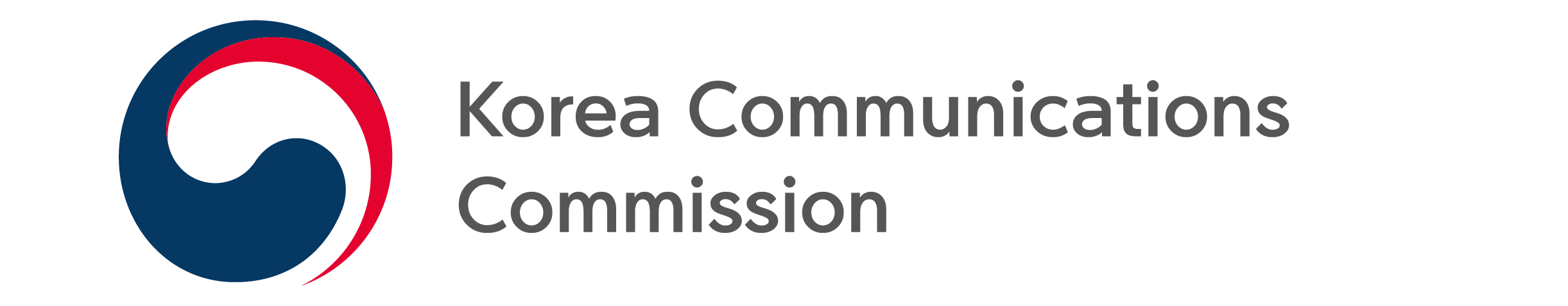 NEWS RELEASEDate: Wednesday, June 22, 2022 Contact:Consumer Policy Coordination Division (02-2110-1510, 1514)KCC VICE CHAIRMAN AHN  HYOUNG-HWAN MEETS WITH ITI PRESIDENTDiscussions on global broadcasting and communications issues such as policy directions for online platforms and OTT servicesOn Wednesday, June 22, Vice Chairman Ahn Hyoung-hwan of the Korea Communications Commission (KCC, Chairman Han Sang-hyuk) met with President and Chief Executive Officer Jason Oxman of the Information Technology Industry Council (ITI).* During the meeting, arranged at the request of ITI, the two sides discussed global issues in the broadcasting and communications field, such as policy directions for online platforms and OTT services.* An international IT industry association headquartered in the United States, with major IT companies such as Apple, IBM and Microsoft as its members.Vice Chairman Ahn commented, "As broadcasting and communication services expand beyond borders to all over the world, I look forward to ITI, an international industry association, to act as a bridge." Additionally, the vice chairman explained key policies the KCC is pursuing, such as self-regulation centered measures to protect online platform users and enacting the Audiovisual Media Service Act, which encompasses new types of media services.In response, ITI President Oxman said, “Korea has the potential to become an IT hub in not only the Indo-Pacific region, but the whole world” and he expressed the commitment to contribute to the development of the Korean IT industry. He added, "As a policy stakeholder, I hope there will be more opportunities to present our opinions on broadcasting and communication issues."Vice Chairman Ahn Hyoung-hwan and ITI Chairman Jason Oxman committed to continued cooperation between the two organizations for the development of broadcasting and communications.###The Korea Communications Commission